						                              23.08.2021   259-01-03-250								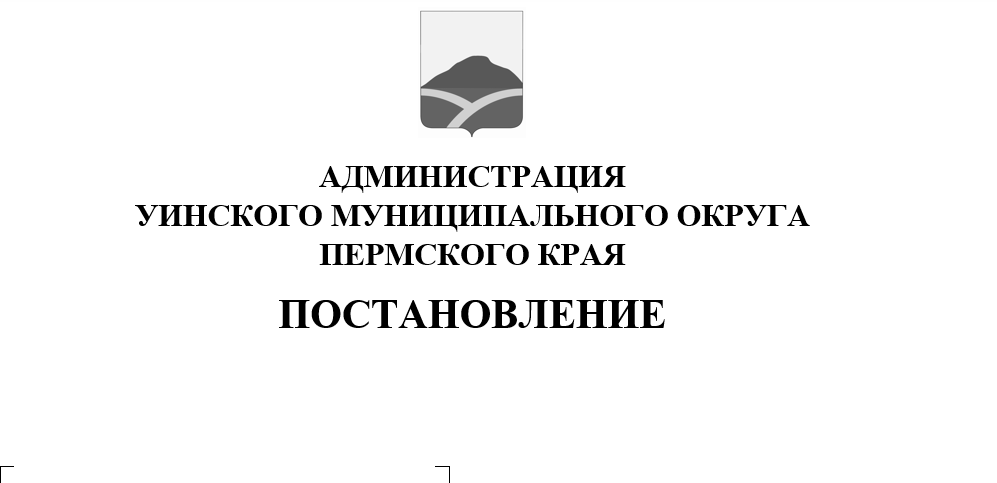 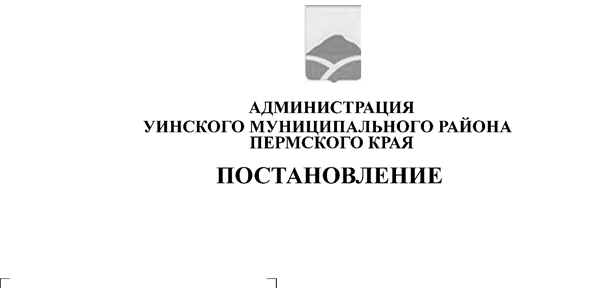 В соответствии со статьей 179 Бюджетного кодекса РФ, Федеральным законом РФ от 06.10.2003 № 131-ФЗ «Об общих принципах организации местного самоуправления в Российской Федерации», руководствуясь решением Думы Уинского муниципального округа от 17.12.2020 № 187 «О бюджете Уинского муниципального округа Пермского края на 2021 год и плановый период 2022 и 2023 годов» и в связи с допущением технической ошибки, администрация Уинского муниципального округа ПОСТАНОВЛЯЕТ:1. Внести в постановление администрации Уинского муниципального округа Пермского края от 09.11.2020 № 259-01-03-474 «Об утверждении муниципальной программы «Развитие физической культуры и спорта в Уинском муниципальном округе Пермского края» на 2021-2024 годы» (далее - Муниципальная программа) следующие изменения:1.1. В паспорте Муниципальной программы раздел «Объемы и источники финансирования программы» изложить в новой редакции:«»1.2. Приложения 2, 3, 4, 5 изложить в новой редакции согласно приложениям 1, 2, 3, 4 настоящего постановления.1.3. Дополнить приложениями 6, 7 согласно приложениям 5, 6 настоящего постановления.2. Отменить постановление администрации Уинского муниципального округа Пермского края от 19.08.2021 № 259-01-03-245 «О внесении изменений в постановление администрации Уинского муниципального округа Пермского края от 09.11.2020 № 259-01-03-474 «».3. Настоящее постановление вступает в силу с момента подписания и применяется к правоотношениям при составлении и исполнении бюджета Уинского муниципального округа Пермского края, начиная с бюджета на 2021 год и плановый период 2022 и 2023 годы.4. Настоящее постановление подлежит размещению на официальном сайте администрации Уинского муниципального округа в сети Интернет в течение 15 рабочих дней со дня утверждения.5. Контроль над исполнением постановления возложить на начальника управления культуры, спорта и молодежной политики администрации Уинского муниципального округа Пермского края Кочетову Н.И.Глава муниципального округа –глава администрации Уинскогомуниципального округа						      	А.Н. ЗелёнкинПриложение 1 к постановлению администрации Уинского муниципального округа	                                                                         23.08.2021   259-01-03-250Финансовое обеспечение реализации муниципальной программыза счет всех источников финансированияПриложение 2 к постановлению администрации Уинского муниципального округа                                                                                                                                           23.08.2021   259-01-03-250Финансовое обеспечение реализации муниципальной программыза счет средств бюджета Уинского муниципального округа Пермского краяПриложение 3 к постановлению администрации Уинского муниципального округа                                                                                                                                             23.08.2021   259-01-03-250Финансовое обеспечение реализации муниципальной программыза счет средств краевого бюджета Приложение 4 к постановлению администрации Уинского муниципального округа                                                                                                                                              23.08.2021   259-01-03-250ПЛАН мероприятий по реализации муниципальной программы «Развитие физической культуры и спорта в  Уинском муниципальном округе Пермского края»на 2021-2024 годыПриложение 5 к постановлению администрации Уинского муниципального округа                                                                                                                                                  23.08.2021   259-01-03-250Финансовое обеспечение реализации муниципальной программыза счет средств федерального бюджета Приложение 6 к постановлению администрации Уинского муниципального округа                                                                                                                                              23.08.2021   259-01-03-250Финансовое обеспечение реализации муниципальной программыза счет внебюджетных источников 9Объемы и источники финансирования программыИсточники финансированияРасходы, рублейРасходы, рублейРасходы, рублейРасходы, рублейРасходы, рублей9Объемы и источники финансирования программыИсточники финансирования2021202220232024Итого9Объемы и источники финансирования программыВсего, в том числе:3435720,322846900,06171900,00,012454520,329Объемы и источники финансирования программыБюджет Уинского муниципального округа3386720,322807900,02807900,00,09002520,329Объемы и источники финансирования программыКраевой бюджет39000,039000,0205248,460,0283248,469Объемы и источники финансирования программыФедеральный бюджет0,00,03158751,540,03158751,549Объемы и источники финансирования программыВнебюджетные источники10000,00,00,00,010000,0Наименование муниципальной программы, подпрограммы, мероприятияОтветственный исполнитель, соисполнители, участники Код бюджетной классификацииКод бюджетной классификацииКод бюджетной классификацииКод бюджетной классификацииРасходы, руб.Расходы, руб.Расходы, руб.Расходы, руб.Наименование муниципальной программы, подпрограммы, мероприятияОтветственный исполнитель, соисполнители, участники ГРБСКФСРКЦСРКВР 202120222023202412345678910Муниципальная программа «Развитие физической культуры и спорта в Уинского муниципальном округе Пермского края» на 2021-2024 годывсего81024000000003435720,322846900,06171900,00,0Муниципальная программа «Развитие физической культуры и спорта в Уинского муниципальном округе Пермского края» на 2021-2024 годыУКС и МП1.1. Основное мероприятие: Развитие физической культуры и спорта в Уинском муниципальном округе всего81011012400100000254000,0254000,0254000,00,01.1. Основное мероприятие: Развитие физической культуры и спорта в Уинском муниципальном округе УКС и МП1.1.1. Мероприятие: Организация и проведение значимых мероприятий в сфере физической культурыУКС и МП81011012400104030100180000,0180000,0180000,00,01.1.1. Мероприятие: Организация и проведение значимых мероприятий в сфере физической культурыУКС и МП8101101240010403020074000,074000,074000,00,01.2. Основное мероприятие: Развитие инфраструктуры физической культуры и спорта в Уинском муниципальном округе всего810070324002000003142720,322553900,02553900,00,01.2. Основное мероприятие: Развитие инфраструктуры физической культуры и спорта в Уинском муниципальном округе УКС и МП1.2.1. Мероприятие: Дополнительное образование в области спортаУКС и МП810070324002001101002213665,02210000,02210000,00,01.2.1. Мероприятие: Дополнительное образование в области спортаУКС и МП81007032400200110200461500,0343900,0343900,00,01.2.1. Мероприятие: Дополнительное образование в области спортаУКС и МП810070324002001108007000,00,00,00,01.2.2. Мероприятие: Реализация муниципальных программ, приоритетных муниципальных проектов в рамках приоритетных региональных проектов, инвестиционных проектов муниципальных образованийУКС и МП810070324002SP040200460555,320,00,00,01.3. Основное мероприятие: Меры социальной помощи и поддержки отдельных категорий населения Уинского муниципального округа всего8101003240030000039000,039000,039000,00,01.3. Основное мероприятие: Меры социальной помощи и поддержки отдельных категорий населения Уинского муниципального округа УКС и МП1.3.1. Мероприятие: Предоставление мер социальной поддержки педагогическим работникам образовательных муниципальных учреждений, работающим и проживающим в сельской местности и поселках городского типа (рабочих поселках), по оплате жилого помещения и коммунальных услугУКС и МП8101003240032С17010039000,039000,039000,00,01.4. Основное мероприятие:Федеральный проект «Спорт – норма жизни»всего8100703240Р5000000,00,03325000,00,01.4. Основное мероприятие:Федеральный проект «Спорт – норма жизни»УКС и МП1.4.1. Мероприятие: Мероприятия по оснащению объектов спортивной инфраструктуры спортивно-техническим оборудованиемУКС и МП8100703240Р5522802000,00,03325000,00,0Наименование муниципальной программы, подпрограммы, мероприятияОтветственный исполнитель, соисполнители, участники Код бюджетной классификацииКод бюджетной классификацииКод бюджетной классификацииКод бюджетной классификацииРасходы, руб.Расходы, руб.Расходы, руб.Расходы, руб.Наименование муниципальной программы, подпрограммы, мероприятияОтветственный исполнитель, соисполнители, участники ГРБСКФСРКЦСРКВР 202120222023202412345678910Муниципальная программа «Развитие физической культуры и спорта в Уинского муниципальном округе Пермского края» на 2021-2024 годывсего81024000000003386720,322807900,02807900,00,0Муниципальная программа «Развитие физической культуры и спорта в Уинского муниципальном округе Пермского края» на 2021-2024 годыУКС и МП1.1. Основное мероприятие: Развитие физической культуры и спорта в Уинском муниципальном округе всего81011012400100000254000,0254000,0254000,00,01.1. Основное мероприятие: Развитие физической культуры и спорта в Уинском муниципальном округе УКС и МП1.1.1. Мероприятие: Организация и проведение значимых мероприятий в сфере физической культурыУКС и МП81011012400104030100180000,0180000,0180000,00,01.1.1. Мероприятие: Организация и проведение значимых мероприятий в сфере физической культурыУКС и МП8101101240010403020074000,074000,074000,00,01.2. Основное мероприятие: Развитие инфраструктуры физической культуры и спорта в Уинском муниципальном округе всего810070324002000003132720,322553900,02553900,00,01.2. Основное мероприятие: Развитие инфраструктуры физической культуры и спорта в Уинском муниципальном округе УКС и МП1.2.1. Мероприятие: Дополнительное образование в области спортаУКС и МП810070324002001101002213665,02210000,02210000,00,01.2.1. Мероприятие: Дополнительное образование в области спортаУКС и МП81007032400200110200451500,0343900,0343900,00,01.2.1. Мероприятие: Дополнительное образование в области спортаУКС и МП810070324002001108007000,00,00,00,01.2.2. Мероприятие: Реализация муниципальных программ, приоритетных муниципальных проектов в рамках приоритетных региональных проектов, инвестиционных проектов муниципальных образованийУКС и МП810070324002SP040200460555,320,00,00,00,01.3. Основное мероприятие: Меры социальной помощи и поддержки отдельных категорий населения Уинского муниципального округа всего810100324003000000,00,00,00,01.3. Основное мероприятие: Меры социальной помощи и поддержки отдельных категорий населения Уинского муниципального округа УКС и МП1.3.1. Мероприятие: Предоставление мер социальной поддержки педагогическим работникам образовательных муниципальных учреждений, работающим и проживающим в сельской местности и поселках городского типа (рабочих поселках), по оплате жилого помещения и коммунальных услугУКС и МП8101003240032С1701000,00,00,00,01.4. Основное мероприятие:Федеральный проект «Спорт – норма жизни»всего8100703240Р5000000,00,00,00,01.4. Основное мероприятие:Федеральный проект «Спорт – норма жизни»УКС и МП1.4.1. Мероприятие: Мероприятия по оснащению объектов спортивной инфраструктуры спортивно-техническим оборудованиемУКС и МП8100703240Р5522802000,00,00,00,0Наименование муниципальной программы, подпрограммы, мероприятияОтветственный исполнитель, соисполнители, участники Код бюджетной классификацииКод бюджетной классификацииКод бюджетной классификацииКод бюджетной классификацииРасходы, руб.Расходы, руб.Расходы, руб.Расходы, руб.Наименование муниципальной программы, подпрограммы, мероприятияОтветственный исполнитель, соисполнители, участники ГРБСКФСРКЦСРКВР 202120222023202412345678910Муниципальная программа «Развитие физической культуры и спорта в Уинского муниципальном округе Пермского края» на 2021-2024 годывсего810240000000039000,039000,0205248,460,0Муниципальная программа «Развитие физической культуры и спорта в Уинского муниципальном округе Пермского края» на 2021-2024 годыУКС и МП1.1. Основное мероприятие: Развитие физической культуры и спорта в Уинском муниципальном округе всего810110124001000000,00,00,00,01.1. Основное мероприятие: Развитие физической культуры и спорта в Уинском муниципальном округе УКС и МП1.1.1. Мероприятие: Организация и проведение значимых мероприятий в сфере физической культурыУКС и МП810110124001040301000,00,00,00,01.1.1. Мероприятие: Организация и проведение значимых мероприятий в сфере физической культурыУКС и МП810110124001040302000,00,00,00,01.2. Основное мероприятие: Развитие инфраструктуры физической культуры и спорта в Уинском муниципальном округе всего810070324002000000,00,00,00,01.2. Основное мероприятие: Развитие инфраструктуры физической культуры и спорта в Уинском муниципальном округе УКС и МП1.2.1. Мероприятие: Дополнительное образование в области спортаУКС и МП810070324002001101000,00,00,00,01.2.1. Мероприятие: Дополнительное образование в области спортаУКС и МП810070324002001102000,00,00,00,01.2.1. Мероприятие: Дополнительное образование в области спортаУКС и МП810070324002001108000,00,00,00,01.2.2. Мероприятие: Реализация муниципальных программ, приоритетных муниципальных проектов в рамках приоритетных региональных проектов, инвестиционных проектов муниципальных образованийУКС и МП810070324002SP0402000,00,00,00,00,01.3. Основное мероприятие: Меры социальной помощи и поддержки отдельных категорий населения Уинского муниципального округа всего8101003240030000039000,039000,039000,00,01.3. Основное мероприятие: Меры социальной помощи и поддержки отдельных категорий населения Уинского муниципального округа УКС и МП1.3.1. Мероприятие: Предоставление мер социальной поддержки педагогическим работникам образовательных муниципальных учреждений, работающим и проживающим в сельской местности и поселках городского типа (рабочих поселках), по оплате жилого помещения и коммунальных услугУКС и МП8101003240032С17010039000,039000,039000,00,01.4. Основное мероприятие:Федеральный проект «Спорт – норма жизни»всего8100703240Р5000000,00,0166248,460,01.4. Основное мероприятие:Федеральный проект «Спорт – норма жизни»УКС и МП1.4.1. Мероприятие: Мероприятия по оснащению объектов спортивной инфраструктуры спортивно-техническим оборудованиемУКС и МП8100703240Р5522802000,00,0166248,460,0№п/пНаименование  подпрограмм, основных мероприятий, показателейОтветственный исполнительСрок начала реализацииСрок окончания реализацииОбъем ресурсного обеспечения, (руб.)Объем ресурсного обеспечения, (руб.)Объем ресурсного обеспечения, (руб.)Объем ресурсного обеспечения, (руб.)Объем ресурсного обеспечения, (руб.)№п/пНаименование  подпрограмм, основных мероприятий, показателейОтветственный исполнительСрок начала реализацииСрок окончания реализацииВСЕГОКБФББюджет МОВнБИ1234567891.1Основное мероприятие: Развитие физической культуры и спорта в Уинском муниципальном округеМКОУ ДО «ЮНИКС»01.01.202131.12.2024762000,00,00,0762000,00,01.1.1Внедрение комплекса ГТО, проведение тестирования, поощрение, поддержка населения и должностных лиц, ответственных за внедрение комплекса ГТО(Доп. ФК 13000007)МКОУ ДО «ЮНИКС»01.01.202131.12.20240,00,00,00,00,01.1.1.1Результат: Количество принявших участие в выполнении норм ГТОМКОУ ДО «ЮНИКС»х31.12.2024ххххх1.1.1.2Результат: Количество получивших знаки отличия ГТОМКОУ ДО «ЮНИКС»х31.12.2024ххххх1.1.2Участие в зональных и финальных этапах соревнований «Краевые сельские спортивные игры» (волейбол, баскетбол, футбол, гири, лыжный спорт, шахматы, настольный теннис, легкая атлетика и др.) (Доп. ФК 13000002)МКОУ ДО «ЮНИКС»01.01.202131.12.202490000,00,00,090000,00,01.1.2.1Результат: Количество участий в зональных и финальных этапах соревнований «Краевые сельские спортивные игры» (волейбол, баскетбол, футбол, гири, лыжный спорт, шахматы, настольный теннис, легкая атлетика и др.)МКОУ ДО «ЮНИКС»х31.12.2024ххххх1.1.3Организация межрайонных соревнований и дружеских встреч (дзюдо, самбо, рукопашный бой, кореш, шахматы, футбол, волейбол, настольный теннис и др.) (Доп. ФК 13000003)МКОУ ДО «ЮНИКС»01.01.202131.12.202464028,00,00,064028,00,01.1.3.1Результат: Количество межрайонных соревнований и дружеских встречМКОУ ДО «ЮНИКС»1.1.4Проведение массовых спортивных мероприятий (День физкультурника, День молодежи, Кросс нации, Лыжня России, Фестиваль ГТО и пр.) (Доп. ФК 13000004)МКОУ ДО «ЮНИКС»01.01.202131.12.202430000,00,00,030000,00,01.1.4.1Результат: Количество массовых спортивных мероприятийМКОУ ДО «ЮНИКС»х31.12.2024ххххх1.1.5Участие в межрайонных, краевых и всероссийских соревнованиях (дзюдо, самбо, рукопашный бой, кореш, шахматы, футбол, волейбол, настольный теннис и др.) (Доп. ФК 13000005)МКОУ ДО «ЮНИКС»01.01.202131.12.2024450000,00,00,0450000,00,01.1.5.1Результат: Количество спортсменов принявших участие в межрайонных, краевых и всероссийских соревнованияхМКОУ ДО «ЮНИКС»х31.12.2024ххххх1.1.5.2Результат: Количество команд  принявших участие в межрайонных, краевых и всероссийских соревнованияхМКОУ ДО «ЮНИКС»х31.12.2024ххххх1.1.6Проведение соревнований (ветеранские лыжные гонки, лыжная эстафета на кубок Героев Советского Союза, легкоатлетическая эстафета, соревнования среди инвалидов, уличные баскетбол и др.) (Доп. ФК 13000006)МКОУ ДО «ЮНИКС»01.01.202131.12.2024127972,00,00,0127972,00,01.1.6.1Результат: Количество проведенных соревнованийМКОУ ДО «ЮНИКС»х31.12.2024ххххх1.2Основное мероприятие: Развитие инфраструктуры физической культуры и спорта в Уинском муниципальном округеМКОУ ДО «ЮНИКС»01.01.202131.12.20247789965,00,00,07779965,010000,01.2.1Приобретение  спортивной формы, инвентаря и оборудования для занимающихся в спортивных школах, секциях и пр. (по заявкам)МКОУ ДО «ЮНИКС»01.01.202131.12.20240,00,00,00,00,01.2.1.1Результат: Сумма расходов направленная на приобретение спортивной формы, инвентаря и оборудованияМКОУ ДО «ЮНИКС»х31.12.2024ххххх1.2.2Дополнительное  образование в области спортаМКОУ ДО «ЮНИКС»01.01.202131.12.20247789965,00,00,07779965,010000,01.2.2.1Результат: Количество детей и молодежи в возрасте 5-18 лет, систематически занимающихся физической культурой и спортомМКОУ ДО «ЮНИКС»х31.12.2024ххххх1.2.3Реализация муниципальных программ, приоритетных муниципальных проектов в рамках приоритетных региональных проектов, инвестиционных проектов муниципальных образованийМКОУ ДО «ЮНИКС»01.01.202131.12.2024460555,320,00,0460555,320,01.2.3.1Результат: Ремонт потолка здания МКОУ ДО «ЮНИКС»МКОУ ДО «ЮНИКС»х31.12.2024ххххх1.3Основное мероприятие: Меры социальной помощи и поддержки отдельных категорий населения Уинского муниципального округаМКОУ ДО «ЮНИКС»01.01.202131.12.2024117000,0117000,00,00,00,01.3.1Предоставление мер социальной поддержки отдельных категорий граждан, работающих в сфере дополнительного образования и проживающих в сельской местности по оплате жилого помещения и коммунальных услугМКОУ ДО «ЮНИКС»01.01.202131.12.2024117000,0117000,00,00,00,01.3.1.1Результат: Доля работников, которым предоставлены меры социальной помощи и поддержки по оплате жилого помещения и коммунальных услуг.МКОУ ДО «ЮНИКС»х31.12.2024ххххх1.4Федеральный проект «Спорт норма жизни»УКС и МПМКОУ ДО «ЮНИКС»01.01.202131.12.20243325000,0166248,463158751,540,00,01.4.1Мероприятия по оснащению объектов спортивной инфраструктуры спортивно-техническим оборудованиемМКОУ ДО «ЮНИКС»01.01.202131.12.20243325000,0166248,463158751,540,00,01.4.1.1Результат: Создание малой спортивной площадки по принятию норм ГТОМКОУ ДО «ЮНИКС»х31.12.2024хххххНаименование муниципальной программы, подпрограммы, мероприятияОтветственный исполнитель, соисполнители, участники Код бюджетной классификацииКод бюджетной классификацииКод бюджетной классификацииКод бюджетной классификацииРасходы, руб.Расходы, руб.Расходы, руб.Расходы, руб.Наименование муниципальной программы, подпрограммы, мероприятияОтветственный исполнитель, соисполнители, участники ГРБСКФСРКЦСРКВР 202120222023202412345678910Муниципальная программа «Развитие физической культуры и спорта в Уинского муниципальном округе Пермского края» на 2021-2024 годывсего81024000000000,00,03158751,540,0Муниципальная программа «Развитие физической культуры и спорта в Уинского муниципальном округе Пермского края» на 2021-2024 годыУКС и МП1.1. Основное мероприятие: Развитие физической культуры и спорта в Уинском муниципальном округе всего810110124001000000,00,00,00,01.1. Основное мероприятие: Развитие физической культуры и спорта в Уинском муниципальном округе УКС и МП1.1.1. Мероприятие: Организация и проведение значимых мероприятий в сфере физической культурыУКС и МП810110124001040301000,00,00,00,01.1.1. Мероприятие: Организация и проведение значимых мероприятий в сфере физической культурыУКС и МП810110124001040302000,00,00,00,01.2. Основное мероприятие: Развитие инфраструктуры физической культуры и спорта в Уинском муниципальном округе всего810070324002000000,00,00,00,01.2. Основное мероприятие: Развитие инфраструктуры физической культуры и спорта в Уинском муниципальном округе УКС и МП1.2.1. Мероприятие: Дополнительное образование в области спортаУКС и МП810070324002001101000,00,00,00,01.2.1. Мероприятие: Дополнительное образование в области спортаУКС и МП810070324002001102000,00,00,00,01.2.1. Мероприятие: Дополнительное образование в области спортаУКС и МП810070324002001108000,00,00,00,01.2.2. Мероприятие: Реализация муниципальных программ, приоритетных муниципальных проектов в рамках приоритетных региональных проектов, инвестиционных проектов муниципальных образованийУКС и МП810070324002SP0402000,00,00,00,00,01.3. Основное мероприятие: Меры социальной помощи и поддержки отдельных категорий населения Уинского муниципального округа всего810100324003000000,00,00,00,01.3. Основное мероприятие: Меры социальной помощи и поддержки отдельных категорий населения Уинского муниципального округа УКС и МП1.3.1. Мероприятие: Предоставление мер социальной поддержки педагогическим работникам образовательных муниципальных учреждений, работающим и проживающим в сельской местности и поселках городского типа (рабочих поселках), по оплате жилого помещения и коммунальных услугУКС и МП8101003240032С1701000,00,00,00,01.4. Основное мероприятие:Федеральный проект «Спорт – норма жизни»всего8100703240Р5000000,00,03158751,540,01.4. Основное мероприятие:Федеральный проект «Спорт – норма жизни»УКС и МП1.4.1. Мероприятие: Мероприятия по оснащению объектов спортивной инфраструктуры спортивно-техническим оборудованиемУКС и МП8100703240Р5522802000,00,03158751,540,0Наименование муниципальной программы, подпрограммы, мероприятияОтветственный исполнитель, соисполнители, участники Код бюджетной классификацииКод бюджетной классификацииКод бюджетной классификацииКод бюджетной классификацииРасходы, руб.Расходы, руб.Расходы, руб.Расходы, руб.Наименование муниципальной программы, подпрограммы, мероприятияОтветственный исполнитель, соисполнители, участники ГРБСКФСРКЦСРКВР 202120222023202412345678910Муниципальная программа «Развитие физической культуры и спорта в Уинского муниципальном округе Пермского края» на 2021-2024 годывсего810240000000010000,00,00,00,0Муниципальная программа «Развитие физической культуры и спорта в Уинского муниципальном округе Пермского края» на 2021-2024 годыУКС и МП1.1. Основное мероприятие: Развитие физической культуры и спорта в Уинском муниципальном округе всего810110124001000000,00,00,00,01.1. Основное мероприятие: Развитие физической культуры и спорта в Уинском муниципальном округе УКС и МП1.1.1. Мероприятие: Организация и проведение значимых мероприятий в сфере физической культурыУКС и МП810110124001040301000,00,00,00,01.1.1. Мероприятие: Организация и проведение значимых мероприятий в сфере физической культурыУКС и МП810110124001040302000,00,00,00,01.2. Основное мероприятие: Развитие инфраструктуры физической культуры и спорта в Уинском муниципальном округе всего8100703240020000010000,00,00,00,01.2. Основное мероприятие: Развитие инфраструктуры физической культуры и спорта в Уинском муниципальном округе УКС и МП1.2.1. Мероприятие: Дополнительное образование в области спортаУКС и МП810070324002001101000,00,00,00,01.2.1. Мероприятие: Дополнительное образование в области спортаУКС и МП8100703240020011020010000,00,00,00,01.2.1. Мероприятие: Дополнительное образование в области спортаУКС и МП810070324002001108000,00,00,00,01.2.2. Мероприятие: Реализация муниципальных программ, приоритетных муниципальных проектов в рамках приоритетных региональных проектов, инвестиционных проектов муниципальных образованийУКС и МП810070324002SP0402000,00,00,00,00,01.3. Основное мероприятие: Меры социальной помощи и поддержки отдельных категорий населения Уинского муниципального округа всего810100324003000000,00,00,00,01.3. Основное мероприятие: Меры социальной помощи и поддержки отдельных категорий населения Уинского муниципального округа УКС и МП1.3.1. Мероприятие: Предоставление мер социальной поддержки педагогическим работникам образовательных муниципальных учреждений, работающим и проживающим в сельской местности и поселках городского типа (рабочих поселках), по оплате жилого помещения и коммунальных услугУКС и МП8101003240032С1701000,00,00,00,01.4. Основное мероприятие:Федеральный проект «Спорт – норма жизни»всего8100703240Р5000000,00,00,00,01.4. Основное мероприятие:Федеральный проект «Спорт – норма жизни»УКС и МП1.4.1. Мероприятие: Мероприятия по оснащению объектов спортивной инфраструктуры спортивно-техническим оборудованиемУКС и МП8100703240Р5522802000,00,00,00,0